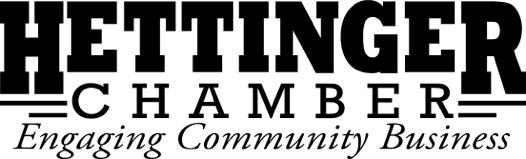 General Membership MeetingThursday July 4, 2019 at 7:30pmThe GranaryCall to Order: Declaration of Quorum:Introductions:Agenda:	Approval:Minutes:	Approval:Financials:	Approval:Committee Reports:  	Marketing Hettinger: 	Helping Hettinger Day: 	4th of July: 	Rodeo: Old Business:New Business:2019 at a GlanceMembers at LargeNext Board Meeting: July 17th, 2019Meeting adjourned:2019 at a GlanceSo far in 2019, we:Completed the purchase of the Movies N’ More buildingRebranded Empowering Leaders to Wired: Dreamers, Thinkers, & Coffee DrinkersReceived $10,000 from the Consensus Council for new technology Represented Hettinger at the 2019 Chamber Day at the Capitol during legislative sessionCreated #ilovehetttinger shirts to boost community prideRolled out the Perks Program to incentivize community members to spend with Chamber businessesReceived a scholarship to attend the 2019 Mid-American Chamber Exec. conference in Sioux Falls, SD Won $2,000 from the Dickinson City Sales Tax Grant for Centennial Square updatesFormally joined the Main Street Initiative with a City of Hettinger proclamation Oversaw the completion of the Welcome to Hettinger, ND sign at the end of Main Street By 2020, we hope to:Receive USDA RDBG funding to update the Movies N’ More building & Bowling AlleyWe are currently waiting to hear back on two grant applications submitted this spring requested $264,000 for these projects. We should hear back about the status of those grants by the end of summer. Add a mural to the exterior of the old Movies N’ More building and put up a new sign on the Community Promotions Office using Dickinson Sales Tax Grant fundsContinue engaging Chamber businesses by hosting Lunch & Learns, sponsoring Business Spotlights, & completing monthly Chamber Sit-InsIdentify additional grants and apply for funds to continue improving our community, supporting Chamber businesses, and encouraging work force & community developmentLaunch GoLocal! ND in Adams County to continue growing a culture that is supportive of local businessConstruct a new billboard on the west side of town. Approval for this billboard was granted in late June. Purchase and install new technology for the Community Promotions Office and the old Movies N’ More building using funds form the Consensus Council grantCreate a strategic plan for the future of the old Movies N’ More building as we transition it into a community space for learning, collaboration, and supportJoin us for these upcoming events:Wired: Monday, July 8th at 5:30 at the PeacockLunch & Learns: Postponed for July. To resume in the fall. GoLocal! ND Kick Off Event: Friday, July 12th from 11:30-1:00 at the NDSU Research Extension CenterAdams County Fair & Rodeo, featuring a volleyball tournament & the return of Slamabama August 1st-3rd at the Adams County Fair GroundsMain Street Initiative Convening: Wednesday, August 21st. Details TBD.Pitchfork Fondue: Sunday, September 8th 